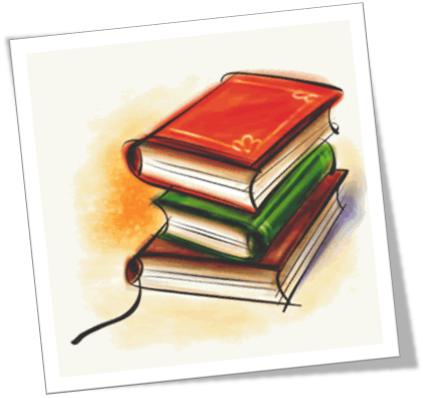 Materiały pochodzą z Platformy Edukacyjnej Portalu www.szkolnictwo.plWszelkie treści i zasoby edukacyjne publikowane na łamach Portalu www.szkolnictwo.pl  mogą być wykorzystywane przez jego Użytkowników wyłącznie w zakresie własnego użytku osobistego oraz do użytku w szkołach podczas zajęć dydaktycznych. Kopiowanie, wprowadzanie zmian, przesyłanie, publiczne odtwarzanie i wszelkie wykorzystywanie tych treści do celów komercyjnych jest niedozwolone. Plik można dowolnie modernizować na potrzeby własne oraz do wykorzystania w szkołach podczas zajęć dydaktycznych. „Pewności. Imieniem twoim jest matematyka!”Willard Van Orman QuinePRZEKĄTNA KWADRATU.
WYSOKOŚĆ TRÓJKĄTA RÓWNOBOCZNEGO.Długość przekątnej kwadratu i długość wysokości trójkąta równobocznego często są nam niezbędne do rozwiązania zadania z geometrii. Obie długości możemy w szybki sposób wyliczyć używając twierdzenia Pitagorasa, jednak zajmie nam to o wiele mniej czasu, gdy będziemy pamiętać wzory na wyliczenie tych długości…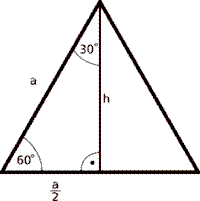 PRZEKĄTNA KWADRATU.Długość przekątnej kwadratu liczymy z twierdzenia Pitagorasa:
 WYSOKOŚĆ TRÓJKĄTA RÓWNOBOCZNEGOTu także korzystamy z twierdzenia Pitagorasa: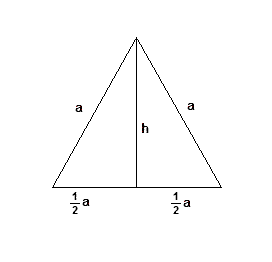  WYSOKOŚĆ TRÓJKĄTA RÓWNOBOCZNEGOPOLE TRÓJKĄTA RÓWNOBOCZNEGO.Wykorzystując wzór na wysokość trójkąta równobocznego, w prosty sposób możemy otrzymać wzór na obliczanie pola takiego trójkąta, gdy dana jest tylko długość jego boku.PRZYKŁADYPRZYKŁAD 1.
Jaka jest długość przekątnej kwadratu o boku długości  cm?a = 

d =  ∙ 
d = 2Przekątna takiego kwadratu ma długość 2 cm.PRZYKŁADYPRZYKŁAD 2.
Jaką wysokość ma trójkąt równoboczny o boku długości 2 cm?a = 2
Wysokość tego trójkąta ma długość 3 cm.PRZYKŁADYPRZYKŁAD 3.
Oblicz pole trójkąta równobocznego o boku długości 4 cm.a = 
Pole tego trójkąta wynosi  cm2.PRZYKŁADOWE ZADANIAZADANIE 1.
Jaki jest obwód kwadratu o przekątnej długości 4 cm?Musimy znaleźć długość boku tego kwadratu, w tym celu przekształcamy wzór: d = ad = a /:
A więc:PRZYKŁADOWE ZADANIAZADANIE 1. – ciąg dalszy.
Skoro a =  więc obwód jest równy 4a = 4 ∙  = 8Odpowiedź: Obwód kwadratu o przekątnej długości 4 cm wynosi 
8 cm.ZADANIE 2.
Jaki obwód ma trójkąt równoboczny o wysokości 6 cm?Podobnie jak w poprzednim zadaniu, najłatwiej będzie przekształcić wzór, tym razem na wysokość trójkąta równobocznego.PRZYKŁADOWE ZADANIAZADANIE 2. – ciąg dalszy.

Za h podstawiamy 6 i wyliczamy:

PRZYKŁADOWE ZADANIAZADANIE 3.
Wyprowadź wzór na pole sześciokąta foremnego o boku a.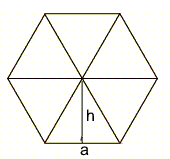 Sześciokąt foremny można podzielić na 6 trójkątów równobocznych. W takim razie jego pole możemy zapisać w następujący sposób:Psześciokąta = 6 ∙ PtrójkątaPRZYKŁADOWE ZADANIAZADANIE 3. – ciąg dalszy.